Name: _______________			   Science			Date: _____________CCU 4Fill in the chart.Label each part of the earth. On the second blank, label them solid, liquid, or both.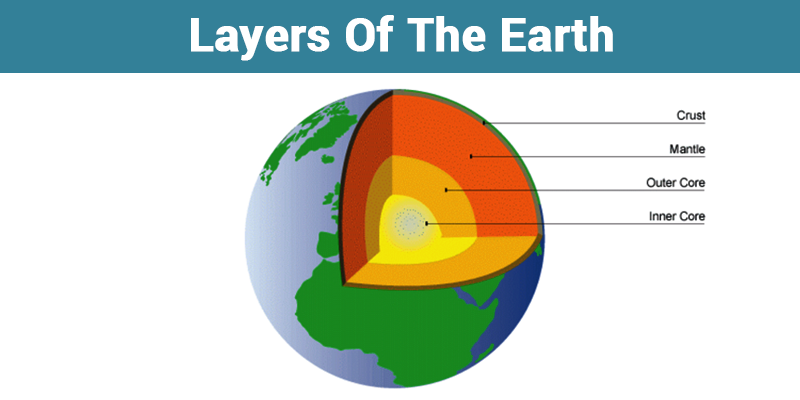 1. ______________________________________________________________2. ______________________________________________________________3. ______________________________________________________________4. _____________________________________________________________Fill in the missing words from the definitions.Geologists—a _____________ who studies the ____________ of the ___________Bedrock—a _________, ______________layer of _________ below the ___________Magma—_________, ____________ rock ____________ the earthLava—__________ that has ____________ through the earth’s ___________Weathering—the forming of ___________ from _____________Natural resource—any __________ found in God’s _________ which is __________ to manHumus—_____________ plant and animal ______________Mineral—a ____________ that forms a special kind of ____________ called a ___________Crystal—a ___________form of a ___________ having a definite _________, flat ___________, sharp ____________Geode—a ____________ object that was formed in a ___________ deposit; it looks like a ____________ and has _____________ insideGemstone—a ____________, ______________ mineral which is very __________Mineralogist—a _____________ who studies _____________Stalactite—a ___________ formation _____________ from the _________ of a _________; formed by the _______________ of dripping water filled with ____________Stalagmite—a __________ formation ___________ up from the _________ of a _________Petroleum—an ____________ or _______________  ________ (in its __________ state)Coal—a _________ or _________ rocklike substance found in _________  of _________Fossil—the ______________ remains of a ___________ or ______________Paleontologist—a ______________ who studies _____________Answer the questions in part D.______________________________________________________________________________________________________________________________________________________________________________________________________________________________________________________________________________ _____________________________________________________________________________________________________________________________________________________________________________________________________________________________________________________________________________________________________________________________________________________________________________________________________________________________________________________________________________________Answer the questions in part C.Answer each question in part D._______________________ and _____________________________________________________________________________________________________________________________________________________________________________________________________________________________________________________Igneous RocksSedimentary RocksMetamorphic RocksFormationVolcanic rocks—_______ (in the earth)_______ (above earth)Formed from ________ of _______________Changed by ________ and _____________Examples_______________________________________________________________________________________________________________________________________________________________________________________________________________________________________________________________________________________________________________________________________________________________________________________________________________________________________________________________________________________________________________________________________________________________________________________________________________________________________________________